от  03.03.2015    № 25-д с. Туринская Слобода«О проведении репетиционного тестирования в 2015 году» 	 В соответствии с Федеральным законом от 29 декабря 2012 года № 273-ФЗ «Об образовании в Российской Федерации», Законом Свердловской области   от 15 июля 2013 года № 78-ОЗ «Об образовании в Свердловской области», приказом Министерства общего и профессионального образования Свердловской области от 28.10.2014 г. №779-и «О проведении мероприятий по оценке качества подготовки обучающихся и реализации образовательных программ на территории Свердловской области в 2014-2015 учебном году» в целях обеспечения подготовки системы образования Слободо-Туринского муниципального района к проведению государственной итоговой аттестации по образовательным программам основного общего и среднего общего образования в 2015 году,ПОСТАНОВЛЯЮ: 1. Провести репетиционное тестирование для обучающихся, завершающих в 2015 году освоение основных образовательных программ основного и среднего общего образования в сроки утвержденные приказом Министерства общего и профессионального образования Свердловской области от 28.10.2014 г. №779-и «О проведении мероприятий по оценке качества подготовки обучающихся и реализации образовательных программ на территории Свердловской области в 2014-2015 учебном году».        2. Утвердить состав уполномоченных членов ТП ГЭК (Приложение №1).3. Возложить на уполномоченных членов ТП ГЭК, руководителей ППЭ-РТ персональную ответственность за информационную безопасность, доставку и хранение материалов репетиционного тестирования.4. Распределить уполномоченных членов ТП ГЭК по образовательным организациям (Приложение №2)5. Утвердить график получения и сдачи экзаменационных материалов в МИЦ уполномоченными членами ТП ГЭК, руководителями ППЭ-РТ (приложение № 3).6. Утвердить состав сотрудников ППЭ-РТ (приложение №4)7. Утвердить состав общественных наблюдателей для наблюдения за порядком проведения репетиционного тестирования в ППЭ – РТ (приложение №5).8. Распределить общественных наблюдателей за ППЭ – РТ (приложение №6).9. Назначить координатором обеспечивающим работу муниципальных предметных комиссий назначить Белых Л.Г., заместителя начальника Слободо-Туринского МОУО.10.Координатору, обеспечивающему работу муниципальных предметных комиссий обеспечить:-  условия для работы экспертов   муниципальных предметных комиссий    по общеобразовательным предметам (организация питания, рабочих мест, инструктивно-методической помощи);- организацию работы муниципальных предметных комиссий в соответствии с п.4 Руководства по проведению репетиционных тестирований в Свердловской области в 2014-2015 году и инструкциями ЦОИ;- информационную безопасность при проведении проверки получении, хранении материалов репетиционного тестирования.                   11. Руководителям ППЭ – РТ  класс:1) провести- инструктаж организаторов репетиционного тестирования в срок до 10.03.2015 г.;2) обеспечить:- работу пунктов проведения репетиционного тестирования в соответствии с Порядком проведения региональных диагностических контрольных работ, регионального репетиционного тестирования по общеобразовательным предметам для обучающихся образовательных организаций Свердловской области, завершающих в 2015 году освоение основных образовательных программ основного общего и среднего общего образования (приложение № 2  к приказу МО и ПО СО от 28.10.2014 г. №779-и) и методическими рекомендациями, подготовленными Институтом развития образования Свердловской области;- условия хранения материалов репетиционного тестирования;- соблюдение прав обучающихся при проведении репетиционных тестирований;- безопасность условий проведения репетиционного тестирования.  	 	12. Руководителям ОУ:1) назначить сопровождающих обучающихся 9, 11 классов в ППЭ-РТ в срок до 10.03.2015 г.;2) провести инструктаж сопровождающих и обучающихся в срок до 10.03.2015г.;3) обеспечить:- инструктаж участников репетиционного тестирования по заполнению бланков в срок до 10.03.2015 г.;- явку членов предметных подкомиссий: русский язык – с 12 марта по 20 марта 2015 года, математика – с 14 марта по 22 марта 2015 года, физика - с 17 марта по 25 марта 2015 года;- организацию образовательного процесса в дни проведения репетиционного тестирования;2) проанализировать результаты выполнения заданий репетиционного тестирования на уровне образовательной организации, класса, каждого участника тестирования;3) проинформировать обучающихся и их родителей о результатах выполнения заданий репетиционного тестирования;4) организовать работу с педагогами общеобразовательных дисциплин по внесению необходимых изменений в рабочие программы курсов;5) организовать работу с обучающимися по анализу результатов репетиционных тестирований и внесению изменений в индивидуальные планы по подготовке к ГИА;6) организовать индивидуальную работу с обучающимися.         13. Контроль за исполнением постановления оставляю за собой.Начальник Слободо-Туринского МОУО:                                      Г. И. ФоминовС постановлением ознакомлена:                                                    Л.Г. БелыхПриложение №3к постановлению от 03.03.2015 года № 25-дГрафик получения и сдачи экзаменационных материалов для проведениярепетиционного тестирования в МИЦГрафик получения материалов репетиционного тестирования кабинет №39(Беспаловой Т.А.)График сдачи   материалов репетиционного тестирования в МИЦкабинет №38 (Белых Л.Г.), кабинет №39 (Беспалова Т.А.)Приложение №1к постановлению от 03.03.2015 года № 25-дСостав уполномоченных представителей ТП ГЭКПриложение №2к постановлению от 03.03.2015 года № 25-дРаспределение уполномоченных представителей ТП ГЭКпо пунктам проведения репетиционного тестированияПриложение №4к постановлению от 03.03.2015 года № 25-дСостав сотрудников ППЭ-РТПриложение №5к постановлению от 03.03.2015 года № 25-дСостав общественных наблюдателей для наблюдения за порядком проведения репетиционного тестирования в ППЭ – РТПриложение №6к постановлению от 03.03.2015 года № 25-дРаспределение общественных наблюдателей по ППЭ-РТ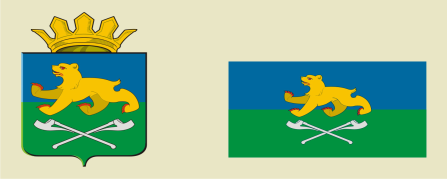 СЛОБОДО-ТУРИНСКИЙ  МУНИЦИПАЛЬНЫЙ ОТДЕЛУПРАВЛЕНИЯ ОБРАЗОВАНИЕМП О С Т А Н О В Л Е Н И Е№ п/пНаименование ППЭ-РТ11.03.2015 г.русский язык13.03.2015 г.математика 16.03.2015 г.физика1.МКОУ «Ницинская СОШ»07.35 час.07.35 час.-2.МКОУ «Краснослободская СОШ»07.40 час.07.40 час.07.40 час.3.МКОУ «Слободо-Туринская  СОШ № 2»07.50 час.07.50 час.07.50 час.№ п/пНаименование ППЭ-РТ11.03.2015 г.русский язык13.03.2015 г.математика16.03.2015 г.физика1.МКОУ «Слободо-Туринская СОШ № 2»До 16.00До 16.00До 16.302.МКОУ «Ницинская СОШ»До 15.00До 15.00-3.МКОУ «Краснослободская СОШ»До 15.30До 15.30До 15.30№п/пФИОДолжностьМесто работы1.Гусак Лариса ЮрьевнаРуководитель ППЭЗаместитель директора по УВР МКОУ «Краснослободская СОШ»2.Белых Лариса ГеоргиевнаЗаместитель начальникаСлободо-Туринский МОУО3.Маслюкова Светлана ПавловнаВедущий специалистСлободо-Туринский МОУО4.Беспалова Татьяна АркадьевнаДиректорМКУ «ИМЦ ОУ Слободо-Туринского МР»5.Кадникова Ольга ГригорьевнаМетодистМКУ «ИМЦ ОУ Слободо-Туринского МР»6.Мозырева Нина РомановнаМетодистМКУ «ИМЦ ОУ Слободо-Туринского МР»7.Кайгородова Марина ЛеонидовнаМетодистМКУ «ИМЦ ОУ Слободо-Туринского МР»№ п/пНаименование ППЭ-РТ11.03.2015 г.русский язык13.03.2015 г.математика16.03.2015 г.физика18.03.2015 г.русский язык20.03.2015 г.математика24.03.2015 г.физика, английский язык25.03.2015 г.английский язык (устно)1.Слободо-Туринская СОШ № 2Белых Л.Г.Беспалова Т.А.Белых Л.Г.Беспалова Т.А.Белых Л.Г.Беспалова Т.А.Белых Л.Г.Беспалова Т.А.Белых Л.Г.Маслюкова С.П.Белых Л.Г.Беспалова Т.А. Маслюкова С.П.Беспалова Т.А.2.Ницинская СОШФоминов Г.И.Кайгородова М.Л.-----3.Краснослободская СОШМозырева Н.Р.Маслюкова С.П.Кадникова О.Г.----№п/пФИОДолжностьв ППЭ-РТДолжность, место работыППЭ-РТ-9 МКОУ «Краснослободская СОШ»ППЭ-РТ-9 МКОУ «Краснослободская СОШ»ППЭ-РТ-9 МКОУ «Краснослободская СОШ»ППЭ-РТ-9 МКОУ «Краснослободская СОШ»1.Гусак Лариса ЮрьевнаРуководитель ППЭЗаместитель директора по УВР, МКОУ «Краснослободская СОШ»2.Хабсуриева Ирина ФедоровнаОрганизатор в аудиторииУчитель, МКОУ «Краснослободская СОШ»3.Куклина Елена ВладимировнаОрганизатор в аудиторииУчитель, МКОУ «Краснослободская СОШ»4.Горячевских Ольга АлександровнаТехнический специалистУчитель, МКОУ «Краснослободская СОШ»5.Рябкова Ольга ИвановнаОрганизатор вне аудиторииБиблиотекарь, МКОУ «Краснослободская СОШ»6.Зырянова Екатерина ИвановнаОрганизатор вне аудиторииМОП, МКОУ «Краснослободская СОШ»7.Федотова Марина АлексеевнаМедицинский работникМедицинская сестра, МКОУ «Краснослободская СОШ»ППЭ-РТ-9 МКОУ «Ницинская СОШ»ППЭ-РТ-9 МКОУ «Ницинская СОШ»ППЭ-РТ-9 МКОУ «Ницинская СОШ»ППЭ-РТ-9 МКОУ «Ницинская СОШ»1.Тощева Ольга ВладимировнаРуководитель ППЭЗаместитель директора по УВР, МКОУ «Ницинская СОШ»2.Докучаева Светлана ВладимировнаОрганизатор в аудиторииУчитель, МКОУ «Ницинская СОШ»3.Пелевина Лена АнатольевнаОрганизатор в аудиторииУчитель, МКОУ «Ницинская СОШ»4.Томилова Лидия ДмитриевнаОрганизатор в аудиторииУчитель, МКОУ «Ницинская СОШ»5.Боровикова Татьяна ВладимировнаТехнический специалистСекретарь, МКОУ «Ницинская СОШ»6.Шаламова Светлана СергеевнаОрганизатор вне аудиторииМОП, МКОУ «Ницинская СОШ»7.Кайгородова Надежда ВасильевнаМедицинский работникМедицинская сестра, «Ницинская СОШ»ППЭ-РТ -9 МКОУ «Слободо-Туринская СОШ №2»ППЭ-РТ -9 МКОУ «Слободо-Туринская СОШ №2»ППЭ-РТ -9 МКОУ «Слободо-Туринская СОШ №2»ППЭ-РТ -9 МКОУ «Слободо-Туринская СОШ №2»1.Сидорова Ольга МихайловнаРуководитель ППЭЗаместитель директора по УВР, МКОУ «Слободо-Туринская СОШ №1»2.Фефелова Анна НиколаевнаПомощник руководителя ППЭЗаместитель директора по УВР, МКОУ «Слободо-Туринская СОШ №2»3.Зобнин Игорь АлександровичТехнический специалистУчитель, МКОУ «Слободо-Туринская СОШ №2»4.Куприянова Наталья ИвановнаОрганизатор в аудиторииУчитель, МКОУ «Слободо-Туринская СОШ №1»5.Докучаева Светлана ВладимировнаОрганизатор в аудиторииУчитель, МКОУ «Ницинская СОШ»6.Дунаева Лариса АлександровнаОрганизатор в аудиторииУчитель, МКОУ «Слободо-Туринская СОШ №2»7.Первухина Надежда ГеннадьевнаОрганизатор в аудиторииУчитель, МКОУ «Слободо-Туринская СОШ №2»8.Парамонова Татьяна СергеевнаОрганизатор в аудиторииУчитель, МКОУ «Слободо-Туринская СОШ №2»9.Лушникова Марина АлександровнаОрганизатор в аудиторииУчитель, МКОУ «Слободо-Туринская СОШ №1»10.Столяренко Оксана АнатольевнаОрганизатор в аудиторииУчитель, МКОУ «Слободо-Туринская СОШ №1»11.Литвинова Светлана ИгнатьевнаОрганизатор в аудиторииУчитель, МКОУ «Слободо-Туринская СОШ №1»12.Падерина Ольга ЛеонидовнаОрганизатор в аудиторииУчитель, МКОУ «Слободо-Туринская СОШ №1»13.Еким Татьяна АнатольевнаОрганизатор в аудиторииУчитель, МКОУ «Слободо-Туринская СОШ №1»14.Кайгородова Елена ВладиславовнаОрганизатор в аудиторииУчитель, МКОУ «Слободо-Туринская СОШ №1»15.Кириллова Ольга МихайловнаОрганизатор в аудиторииУчитель, МКОУ «Слободо-Туринская СОШ №1»16.Жданова Алевтина МихайловнаОрганизатор в аудиторииУчитель, МКОУ «Слободо-Туринская СОШ №1»17.Суханова Светлана НиколаевнаОрганизатор в аудиторииУчитель, МКОУ «Слободо-Туринская СОШ №1»18.Щмурыгина Татьяна КонстантиновнаОрганизатор в аудиторииУчитель, МКОУ «Слободо-Туринская СОШ №2»19.Суслова Вероника МихайловнаОрганизатор в аудиторииУчитель, МКОУ «Слободо-Туринская СОШ №2»20.Чекмарёва Елена АнатольевнаОрганизатор в аудиторииУчитель, МКОУ «Слободо-Туринская СОШ №2»21.Голубкова Александра ВладимировнаОрганизатор в аудиторииУчитель, МКОУ «Слободо-Туринская СОШ №2»22.Антропова Татьяна ВалентиновнаОрганизатор в аудиторииУчитель, МКОУ «Слободо-Туринская СОШ №2»23.Казакова Александра ВладиславовнаОрганизатор в аудиторииУчитель, МКОУ «Слободо-Туринская СОШ №2»24.Баранец Ольга ВладимировнаОрганизатор в аудиторииУчитель, МКОУ «Слободо-Туринская СОШ №2»25.Елисеева Наталья НиколаевнаОрганизатор в аудиторииУчитель, МКОУ «Слободо-Туринская СОШ №2»26.Мартемьянова Антонина ВячеславовнаОрганизатор в аудиторииУчитель, МКОУ «Слободо-Туринская СОШ №2»27.Шайкина Ксения ОлеговнаОрганизатор в аудиторииУчитель, МКОУ «Слободо-Туринская СОШ №1»28.Асинцева Валентина СергеевнаОрганизатор в аудиторииУчитель, МКОУ «Слободо-Туринская СОШ №1»29.Черных Надежда ПавловнаОрганизатор в аудиторииУчитель, МКОУ «Слободо-Туринская СОШ №1»30.Вохмянин Василий АлексеевичОрганизатор вне аудиторииУчитель, МКОУ «Слободо-Туринская СОШ №1»31.Пушкарев Владимир ЛеонидовичОрганизатор вне аудиторииУчитель, МКОУ «Слободо-Туринская СОШ №2»32.Коваленко Николай КлиментьевичОрганизатор вне аудиторииУчитель, МКОУ «Слободо-Туринская СОШ №2»33.Щайкин Станислав КонстантиновичОрганизатор вне аудиторииУчитель, МКОУ «Слободо-Туринская СОШ №1»34.Шешуков Александр ВалерьевичОрганизатор вне аудиторииУчитель, МКОУ «Слободо-Туринская СОШ №1»35.Федорова Ксения ЕвгеньевнаМедицинский работникМедицинская сестра, МКОУ «Слободо-Туринская СОШ №2»ППЭ-РТ-11 МКОУ «Слободо-Туринская СОШ №2»ППЭ-РТ-11 МКОУ «Слободо-Туринская СОШ №2»ППЭ-РТ-11 МКОУ «Слободо-Туринская СОШ №2»ППЭ-РТ-11 МКОУ «Слободо-Туринская СОШ №2»1.Фефелова Анна НиколаевнаРуководитель ППЭЗаместитель директора по УВР, МКОУ «Слободо-Туринская СОШ №2»2.Сидорова Ольга МихайловнаПомощник руководителя ППЭЗаместитель директора по УВР, МКОУ «Слободо-Туринская СОШ №1»3.Зобнин Игорь АлександровичТехнический специалистУчитель, МКОУ «Слободо-Туринская СОШ №2»4.Куприянова Наталья ИвановнаОрганизатор в аудиторииУчитель, МКОУ «Слободо-Туринская СОШ №1»5.Кайгородова Елена ВладиславовнаОрганизатор в аудиторииУчитель, МКОУ «Слободо-Туринская СОШ №1»6.Первухина Надежда ГеннадьевнаОрганизатор в аудиторииУчитель, МКОУ «Слободо-Туринская СОШ №2»7.Парамонова Татьяна СергеевнаОрганизатор в аудиторииУчитель, МКОУ «Слободо-Туринская СОШ №2»8.Лушникова Марина АлександровнаОрганизатор в аудиторииУчитель, МКОУ «Слободо-Туринская СОШ №1»9.Столяренко Оксана АнатольевнаОрганизатор в аудиторииУчитель, МКОУ «Слободо-Туринская СОШ №1»10.Жданова Алевтина МихайловнаОрганизатор в аудиторииУчитель, МКОУ «Слободо-Туринская СОШ №1»11.Суханова Светлана НиколаевнаОрганизатор в аудиторииУчитель, МКОУ «Слободо-Туринская СОШ №1»12.Щмурыгина Татьяна КонстантиновнаОрганизатор в аудиторииУчитель, МКОУ «Слободо-Туринская СОШ №2»13.Суслова Вероника МихайловнаОрганизатор в аудиторииУчитель, МКОУ «Слободо-Туринская СОШ №2»14.Чекмарёва Елена АнатольевнаОрганизатор в аудиторииУчитель, МКОУ «Слободо-Туринская СОШ №2»15.Голубкова Александра ВладимировнаОрганизатор в аудиторииУчитель, МКОУ «Слободо-Туринская СОШ №2»16.Казакова Александра ВладиславовнаОрганизатор в аудиторииУчитель, МКОУ «Слободо-Туринская СОШ №2»17.Баранец Ольга ВладимировнаОрганизатор в аудиторииУчитель, МКОУ «Слободо-Туринская СОШ №2»18.Вохмянин Василий АлексеевичОрганизатор вне аудиторииУчитель, МКОУ «Слободо-Туринская СОШ №1»19.Коваленко Николай КлиментьевичОрганизатор вне аудиторииУчитель, МКОУ «Слободо-Туринская СОШ №2»20.Шешуков Александр ВалерьевичОрганизатор вне аудиторииУчитель, МКОУ «Слободо-Туринская СОШ №1»21.Федорова Ксения ЕвгеньевнаМедицинский работникМедицинская сестра, МКОУ «Слободо-Туринская СОШ №2»№п/пФИОДолжностьМесто работы1.Биржакова Татьяна НиколаевнаВременно не работает-2.Захарова Татьяна НиколаевнаДиректор МКУ «Слободо-Туринский ИКМ»3.Кузеванова Татьяна АркадьевнаСпециалистАдминистрация Ницинского сельского поселения4Новикова Надежда АнатольевнаДиректорМКУК «Сладковский КДЦ»5.Попова Татьяна ВалерьевнаСпециалистГБУ СОН СО «ЦСПСиД Слободо-Туринского района»6.Полякова Наталья НиколаевнаРуководитель структурного подразделенияМКУК «Усть-Ницинский КДЦ»7.Мехтиева Елена ВладимировнаМедицинская сестраГБУЗ СО «Слободо-Туринская РБ»8.Меньщикова Альбина ВсеволодовнаКульторганизаторМБУК «Ницинский КДЦ»9.Рычкова Наталья ВалерьевнаРуководитель отделаГБУ СО «МФЦ»10.Ткаченко Татьяна ВикторовнаСпециалистАдминистрация Слободо-Туринского муниципального района11.Тихонькова Светлана ВладиславовнаДиректорМКУК «Слободо-Туринский районный ИМЦ»12.Томилова Ольга СтаниславовнаМедицинская сестраГБУЗ СО «Слободо-Туринская ЦРБ» Сладковский ФАП13.Соболева Надежда ВалентиновнаСпециалистАдминистрация Слободо-Туринского сельского поселения14.Савенкова Наталья ГригорьевнаПенсионер -15.Устюгова Ольга ВладимировнаПродавецООО «Весна»16.Устюгова Светлана ВладимировнаУборщица служебных помещенийМКУК «Храмцовский ДК»17.Широковских Наталья МихайловнаУборщица служебных помещенийМКУК «Усть-Ницинский КДЦ»№ п/пНаименование ППЭ-РТ11.03.2015 г.русский язык13.03.2015 г. математика16.03.2015 г.		физика18.03.2015 г.русский язык20.03.2015 г.математика24.03.2015 г.физика, английский 		язык1Слободо-Туринская СОШ № 2Рычкова Н.В.Захарова Т.Н.Соболева Н.В.Тихонькова С.В.Савенкова Н.Г.Биржакова Т.Н.
Савенкова Н.Г.Устюгова С.В.Мехтиева Е.В.Томилова О.С.Попова Т.В.Савенкова Н.Г.Устюгова О.В.Широковских Н.М.Меньщикова А.В.Широковских Н.М.Ткаченко Т.В.Новикова Н.А.Широковских Н.М.2Ницинская СОШКузеванова Т.А.Кузеванова Т.А.----3Краснослободская СОШПолякова Н.Н.Полякова Н.Н.----